Rāmuļu pamatskolas direktoreiIjai BrammaneiIESNIEGUMS20__ . gada ___.______________Par uzņemšanu Rāmuļu pamatskolas pamatizglītības 2. posma (7. – 9. klase) programmāLūdzu uzņemt manu meitu/dēlu 								 , personas kods __________________________, Rāmuļu pamatskolas vispārējās pamatizglītības programmā (kods 23011113) ________. klasē.Ar 20__. gada ____. _____________________.Mātes / tēva vai aizbildņa paraksts ______________________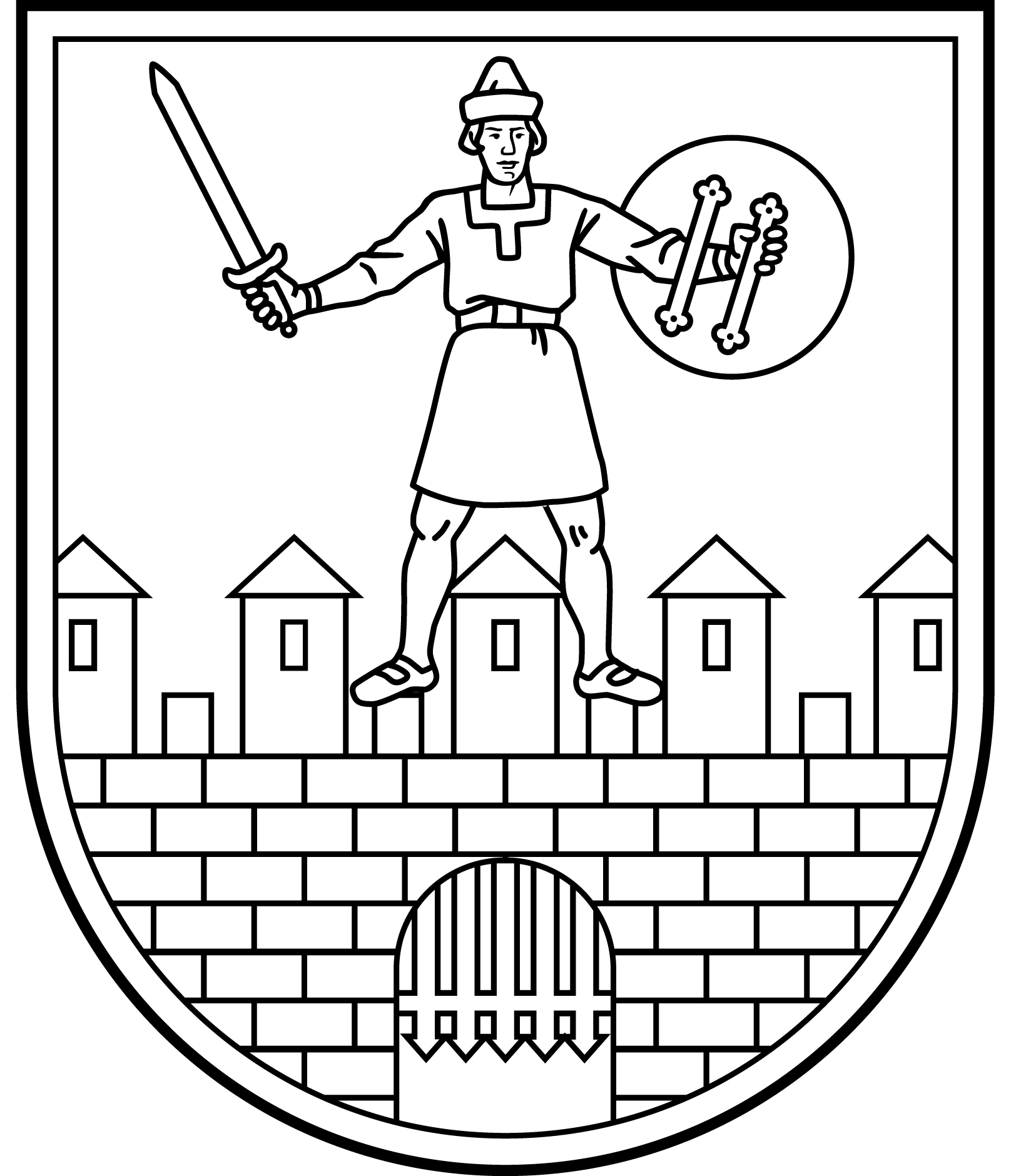 CĒSU NOVADA PAŠVALDĪBARĀMUĻU PAMATSKOLAReģ. Nr. 4412900319; Adrese:Rāmuļu skola Vaives pagasts Cēsu novads  LV-4136  tālrunis  64129511; fakss 64129502 ; epasts: ramulu_skola@inbox.lv  www.cesis.lv(mātes/ tēva vārds, uzvārds)(personas kods)(mātes / tēva deklarētā dzīves vietas adrese)(mātes / tēva faktiskā dzīves vietas adrese)(tālrunis)